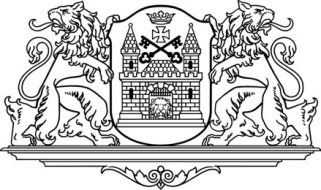 RĪGAS DOMERātslaukums 1, Rīga, LV-1050, tālrunis 67012222, e-pasts: riga@riga.lvsaistošie noteikumiRīgāRīgas domes 2024. gada __.____ saistošie noteikumi Nr. RD-24-__-sn “Rīgas valstspilsētas sabiedriskā transporta lietošanas noteikumi”Izdoti saskaņā ar Pašvaldību likuma4. panta pirmās daļas 19. punktu,8.panta pirmās daļas 4.punktu,Sabiedriskā transporta pakalpojumu likuma13. panta četrpadsmito daļu,Ministru kabineta 2012. gada 28. augusta noteikumuNr. 599 “Sabiedriskā transporta pakalpojumu sniegšanas un izmantošanas kārtība” 13.1,35. un 68. punktuI. Vispārīgie jautājumiSaistošie noteikumi nosaka sabiedriskā transporta (tramvaju, trolejbusu un autobusu) lietošanas kārtību Rīgas valstspilsētas sabiedriskā transporta maršrutu tīklā.Saistošajos noteikumos ir lietoti šādi termini:abonementa biļete – pasažiera (nepersonalizēta vai personalizēta) braukšanas tiesības apliecinošs dokuments, kas ielādēts datu nesējā (elektroniskajā kartē, mobilajā lietotnē vai citā pārvadātāja noteiktajā datu nesējā), kas satur informāciju par biļetes veidu vai biļetes veidiem, ko pasažieris iegādājas priekšapmaksas veidā vai saņem bez maksas ar braukšanas maksas atvieglojumu 100% apmērā no biļetes cenas;vienreizējā braukšanas biļete – pasažiera braukšanas tiesības apliecinošs dokuments, kas iegādāts braucienam sabiedriskajā transportlīdzeklī;pasažieris – persona, kas uzsāk sabiedriskā transporta pakalpojumu izmantošanu (iekāpj sabiedriskajā transportlīdzeklī), kā arī to izmanto uz regulārā pasažieru pārvadājuma līguma pamata, veicot samaksu par braucienu (iegādājoties vienreizējo braukšanas biļeti vai reģistrējot braucienam abonementa biļeti, vai uz cita tiesiska pamata) vai par sabiedriskā transporta pakalpojumu izmantošanu bez samaksas vai braukšanai derīgas biļetes maksājot pārvadātājam līgumsodu; kā arī izmanto citus pārvadātāja sniegtos pakalpojumus (iegādājas abonementa biļetes vai piesakās braukšanas maksas atvieglojuma saņemšanai);pārvadātājs – Rīgas pašvaldības SIA “Rīgas satiksme”, kas atbilstoši pasūtījuma līgumam ar Rīgas domi un regulārā pasažieru pārvadājuma līgumam ar pasažieri vai uz cita tiesiska pamata sniedz sabiedriskā transporta pakalpojumu;pārsēšanās apliecinājums – braukšanas tiesības apliecinošs dokuments, ko bez maksas izsniedz sabiedriskā transportlīdzekļa vadītājs gadījumā, ja iepriekš neparedzētu apstākļu dēļ sabiedriskais transportlīdzeklis nevar turpināt ceļu;brauciena apliecinājums – braukšanas tiesības apliecinošs (brauciena faktu fiksējošs) dokuments, ko bez maksas izsniedz sabiedriskā transportlīdzekļa vadītājs personām, kurām atbilstoši Ministru kabineta 2021. gada 22. jūnija noteikumu Nr. 414 “Braukšanas maksas atvieglojumu noteikumi” 2.2. un 2.3. apakšpunktam ir tiesības saņemt braukšanas maksas atvieglojumu 100 % apmērā no vienreizējās biļetes cenas, uzrādot transportlīdzekļa vadītājam attiecīgi apliecību sociālo garantiju nodrošināšanai vai invaliditāti apliecinošu dokumentu.Sabiedriskajā transportā un, veicot pasažieru un bagāžas pārvadāšanas kontroli, pārvadātāja veiktā videonovērošana ar audioierakstu tiek veikta šādiem nolūkiem: īpašuma aizsardzībai, drošības, kārtības un korupcijas risku novēršanas nodrošināšanai. Pārvadātājs ir tiesīgs noteikt arī citus videonovērošanas ar audioierakstu veikšanas nolūkus, par to izvietojot informāciju normatīvajos aktos noteiktajā kārtībā. Videonovērošanas gadījumā transportlīdzekļa ārpusē un salonā tiek izvietotas informatīvas zīmes par videonovērošanas veikšanu. Pasažieru un bagāžas pārvadāšanas kontroles procesā informācija par videonovērošanu tiek piestiprināta personai, kas veic kontroli.Sabiedriskā transporta maršrutus, kuros ir iespējams iegādāties vienreizējo braukšanas biļeti, pārvadātājs publicē tīmekļvietnē www.rigassatiksme.lv.II. Pasažieru iekāpšanas un izkāpšanas kārtībaIekāpt sabiedriskajā transportlīdzeklī un izkāpt no tā pasažierim atļauts tikai maršruta pieturās pēc sabiedriskā transportlīdzekļa pilnīgas apstāšanās saskaņā ar pārvadātāja noteikto kārtību, kuru pārvadātājs publicē tīmekļvietnē www.rigassatiksme.lv. Sabiedriskā transporta kontroles gadījumos pasažierim ir tiesības izkāpt no transportlīdzekļa arī starp maršruta pieturām saskaņā ar kontroliera norādījumiem.Priekšrocība iekāpt sabiedriskajā transportlīdzeklī un ieņemt sēdvietas ir personām ar invaliditāti, personām ar funkcionāliem traucējumiem, senioriem, grūtniecēm un personām ar bērniem līdz septiņu gadu vecumam.Ja sabiedriskais transportlīdzeklis ir aprīkots ar durvju aizvēršanas skaņas signālu vai gaismas signālu, vai abiem kopā, pēc signāla atskanēšanas vai parādīšanās pasažierim jāpārtrauc iekāpšana vai izkāpšana un nekavējoties jāatkāpjas no durvīm.Ja sabiedriskais transportlīdzeklis ir aprīkots ar durvju atvēršanas pogu, pasažierim pirms iekāpšanas tajā vai pirms izkāpšanas no tā ir jānospiež poga durvju atvēršanai.Sabiedriskajam transportlīdzeklim piebraucot maršruta galapunktā, kur atrodas dispečerpunkts vai paredzēta sabiedriskā transportlīdzekļa stāvēšana, pasažieriem jāizkāpj no sabiedriskā transportlīdzekļa. Citos gadījumos pasažieris pēc galapunkta var turpināt braucienu, neizkāpjot no sabiedriskā transportlīdzekļa, ievērojot šo saistošo noteikumu 19. punktā noteikto braukšanas kārtību.III. Braukšana un bagāžas pārvadāšanaPasažiera braukšanas tiesības apliecina derīga vienreizējā braukšanas biļete (tikai maršrutos, kuros vienreizējo braukšanas biļeti ir iespējams iegādāties sabiedriskajā transportlīdzeklī), abonementa biļete, pārsēšanās vai brauciena apliecinājums vai cits braukšanas tiesības apliecinošs dokuments, kas saskaņā ar normatīvajiem aktiem pasažierim dod tiesības lietot sabiedrisko transportu bez samaksas. Pasažierim, kurš izmanto datu nesējā ielādētu personalizētu abonementa biļeti, ir pienākums rakstveidā informēt pārvadātāju par pārvadātājam nodoto un personalizētajā abonementa biļetē (vai uz tās) attēlotu datu, it īpaši fotogrāfijas, izmaiņām pārvadātāja noteiktajā kārtībā.Pasažierim ir pienākums nekavējoties pēc iekāpšanas sabiedriskajā transportlīdzeklī autorizēt (reģistrēt) abonementa biļeti (tajā skaitā abonementa biļeti ar braukšanas maksas atvieglojumu 100 % apmērā no biļetes cenas) vai saņemt brauciena apliecinājumu.Abonementa biļetes derīgumu braucienam apliecina abonementa biļetes autorizācijas kods, kas ir elektroniska informācija, ko iegūst pārvadātāja noteiktajā kārtībā.Ja nav notikusi biļetes autorizācija, pasažierim ir pienākums nekavējoties iegādāties biļeti citā datu nesējā un to autorizēt vai iegādāties vienreizējo braukšanas biļeti (maršrutos, kuros vienreizējo braukšanas biļeti ir iespējams iegādāties sabiedriskajā transportlīdzeklī), vai izkāpt no transportlīdzekļa.Gadījumā, ja brauciena autorizācija nav veikta elektroniskās kartes lasītāja, mobilās lietotnes vai cita pārvadātāja datu nesēja tehnisku bojājumu dēļ, pārvadātājs pēc pasažiera pieprasījuma lemj par papildu izdevumu, kas pasažierim radušies, veicot samaksu par šo braucienu pārvadātāja sabiedriskajā transportlīdzeklī (iegādājoties vienreizējo braukšanas biļeti vai reģistrējot braucienam abonementa biļeti), atlīdzināšanu. Pieprasot atlīdzināt šos papildu izdevumus, pieteikumam jāpievieno papildu izdevumus apliecinošos datus vai dokumentus.Rīgas domes saistošajos noteikumos par braukšanas maksas atvieglojumiem Rīgas valstspilsētas sabiedriskā transporta maršrutu tīklā noteiktajos gadījumos, kad pasažieri Rīgas valstspilsētas sabiedriskā transporta maršrutu tīklā ir tiesīgi braukt bez maksas, kā arī īpašos apstākļos), sabiedriskā transporta pakalpojumi Rīgas valstspilsētas sabiedriskā transporta maršrutu tīklā, tiek izmantoti bez biļetes, kā arī bez pārsēšanās vai brauciena apliecinājuma, Rīgas valstspilsētas pašvaldībai publicējot par to informāciju Rīgas valstspilsētas pašvaldības portālā www.riga.lv un citos plašsaziņas līdzekļos.Elektroniskajā kartē ielādēto abonementa biļeti var izmantot (autorizēt) 12 mēnešu laikā pēc tās iegādes, bet mobilajā lietotnē ielādēto abonementa biļeti var izmantot (autorizēt) trīs mēnešu laikā pēc tās iegādes. Ja datu nesējā ir ielādētas vairākas abonementa biļetes, elektroniskais kartes lasītājs autorizē, vai mobilā aplikācijā prioritāri piedāvā autorizēt to abonementa biļeti, kura pasažierim, rēķinot viena brauciena vidējās izmaksas, ir vislētākā, bet, ja viena brauciena vidējās izmaksas ir vienādas, elektroniskais kartes lasītājs autorizē, vai mobilajā aplikācijā prioritāri piedāvā autorizēt to abonementa biļeti, kura iegādāta agrāk.Ja sabiedriskā transporta maršrutos, kuros ir iespējams iegādāties vienreizējo braukšanas biļeti, pasažieris neizmanto abonementa biļeti vai citu braukšanas tiesības apliecinošu dokumentu, pasažierim ir pienākums iekāpt pa priekšējām durvīm un nekavējoties pēc iekāpšanas sabiedriskajā transportlīdzeklī iegādāties vienreizējo braukšanas biļeti pie sabiedriskā transportlīdzekļa vadītāja. Ja pasažieris iekāpj sabiedriskajā transportlīdzeklī, kurā ir izvietots biļešu pārdošanas aparāts, pasažierim pēc iekāpšanas transportlīdzeklī ir pienākums nekavējoties iegādāties braukšanas biļeti minētajā aparātā un veikt tās autorizāciju.Vienreizējā braukšanas biļete, brauciena apliecinājums vai brauciena autorizācija ir derīga braukšanai vienā virzienā līdz maršruta galapunktam tikai tajā sabiedriskajā transportlīdzeklī, kurā tā nopirkta, saņemta vai autorizēta, no tās iegādes, saņemšanas vai autorizācijas brīža līdz izkāpšanai no sabiedriskā transportlīdzekļa.Pārvadātāja noteiktos maršrutos, kuros sabiedriskais transportlīdzeklis nākamajā reisā pēc maršruta galapunkta nebrauc atpakaļ pa to pašu ceļu, pasažieris, lai turpinātu braucienu līdz nākamajam maršruta galapunktam, ir tiesīgs neiegādāties vienreizējo braukšanas biļeti vai neveikt atkārtotu brauciena autorizāciju.Pasažieris, kas izmanto datu nesējā ielādētu abonementa biļeti ar normatīvajos aktos paredzētajiem braukšanas maksas atvieglojumiem, sabiedriskajā transportlīdzeklī var neuzrādīt dokumentu, kas apliecina tiesības saņemt šos atvieglojumus. Ja pasažieris neizmanto datu nesējā ielādētu abonementa biļeti ar normatīvajos aktos paredzētajiem braukšanas maksas atvieglojumiem, bet izmanto normatīvajos aktos paredzētos braukšanas maksas atvieglojumus, tam ir pienākums uzrādīt minētos atvieglojumus apliecinošo dokumentu un saņemt pie sabiedriskā transportlīdzekļa vadītāja brauciena apliecinājumu. Ja kontrolierim rodas šaubas par abonementa biļetes turētāju, kontrolieris ir tiesīgs pieprasīt pasažierim uzrādīt personu apliecinošu dokumentu.Ja pasažieris sabiedriskajā transportlīdzeklī nevar uzrādīt derīgu vienreizējo braukšanas biļeti, abonementa biļeti, pārsēšanās vai brauciena apliecinājumu, viņš uzskatāms par pasažieri bez biļetes un saucams pie atbildības normatīvajos aktos noteiktajā kārtībā. Līgumsoda piemērošana neatbrīvo pasažieri no pienākuma samaksāt par braucienu.Sabiedriskā transportlīdzekļa vadītājs skaļrunī informē pasažierus par iespēju saņemt pārsēšanās apliecinājumu un to izsniedz pasažierim, ja pasažieris var uzrādīt derīgu vienreizējo braukšanas biļeti vai abonementa biļeti. Pasažierim ir tiesības izmantot pārsēšanās apliecinājumu 90 minūtes no tā izsniegšanas brīža jebkurā pārvadātāja sabiedriskajā transportlīdzeklī.Braukšanas biļešu kontroles pasākumu laikā pasažierim ir pienākums uzrādīt (iedot rokās) kontrolierim vienreizējo braukšanas biļeti, abonementa biļetes datu nesēju – elektronisko karti vai dokumentu, kas apliecina pasažiera tiesības izmantot braukšanas maksas atvieglojumus, vai uzrādīt mobilajā lietotnē autorizētu biļeti. Pasažieris, kam ir personalizētā abonementa biļete, tajā skaitā pasažieris, kurš izmanto braukšanas maksas atvieglojumu, ja personalizētajā abonementa biļetē nav attiecīgās personas fotogrāfija, sabiedriskā transportlīdzekļa vadītājam vai kontrolierim pēc pieprasījuma kopā ar personalizēto abonementa biļeti uzrāda arī derīgu personu apliecinošu dokumentu. Ja biļete ir locīta, spiesta, lauzta, burzīta vai biļetes datu nesējs ir bojāts, vai arī citu biļetes bojājumu dēļ kontroles brīdī nav iespējams konstatēt biļetes derīgumu, biļete ir nederīga. Ja pasažieris nevar uzrādīt mobilajā lietotnē autorizēto biļeti pārbaudei derīgā veidā vai mobilajā lietotnē iegādātās biļetes autorizācija nav pabeigta kontroles brīdī, vai arī citu biļetes bojājumu dēļ tās kontroles brīdī nav iespējams konstatēt biļetes derīgumu, pasažieris atzīstams par pasažieri bez biļetes.Personām ar funkcionāliem traucējumiem, gados veciem cilvēkiem, pasažieriem ar bērniem līdz septiņu gadu vecumam un grūtniecēm paredzētās vietas sabiedriskajā transportlīdzeklī ir apzīmētas ar attiecīgām zīmēm. Citu pasažieru pienākums ir atbrīvot aizņemtās vietas pēc minēto personu, sabiedriskā transportlīdzekļa vadītāja vai kontroliera pirmā pieprasījuma.Brauciena laikā pasažieriem jāturas pie sabiedriskajā transportlīdzeklī esošajiem atbalsta stieņiem vai siksnām.Pieaugušai personai, kas brauc kopā ar bērnu, ir pienākums uzraudzīt bērnu, lai tas ievērotu šos saistošos noteikumus, un nodrošināt bērna drošību sabiedriskajā transportlīdzeklī, drošu iekāpšanu tajā un izkāpšanu no tā.Pasažierim papildus Ministru kabineta 2012. gada 28. augusta noteikumu Nr. 599 “Sabiedriskā transporta pakalpojumu sniegšanas un izmantošanas kārtība” 4. punktā noteiktajam aizliegts:braukt uz kāpnēm un citām izvirzītajām sabiedriskā transportlīdzekļa daļām;atvērt sabiedriskā transportlīdzekļa durvis ārpus atļautajām pasažieru iekāpšanas un izkāpšanas vietām;kavēt sabiedriskā transportlīdzekļa durvju atvēršanu vai aizvēršanu;atvērt sabiedriskā transportlīdzekļa salona kreisās puses logus, izliekties pa logiem vai durvīm;ļaut bērniem uz sēdekļiem stāvēt kājās vai tupēt uz ceļiem;smēķēt, aizdedzināt sērkociņus vai šķiltavas u.tml. priekšmetus;trokšņot, dziedāt, spēlēt mūzikas instrumentus vai lietot skaņu atskaņošanas aparatūru;runāt ar sabiedriskā transportlīdzekļa vadītāju braukšanas laikā, sarunāties pa tālruni sabiedriskā transportlīdzekļa vadītāja kabīnes tuvumā vai citādi ar savu rīcību traucēt sabiedriskā transportlīdzekļa vadītāju vai citus pasažierus;izvietot sabiedriskajā transportlīdzeklī ar pārvadātāju nesaskaņotas reklāmas vai paziņojumus, kā arī veikt ar pārvadātāju nesaskaņotus tirgvedības pasākumus;iekāpt un braukt sabiedriskajā transportlīdzeklī ar skrituļslidām;nodot citam pasažierim biļeti, lai šo biļeti atkārtoti izmantotu braucienam tajā pašā sabiedriskajā transportlīdzeklī;sēdēt sabiedriskajā transportlīdzeklī vietās, kas nav paredzētas šim nolūkam;novietot rokas bagāžu uz sēdekļa;braukšanas laikā atrasties sabiedriskajā transportlīdzeklī uz grīdas laukuma, kas apzīmēts ar dzeltenu krāsojumu.Pārvadātājs turpmākajās attiecībās ar pasažieri, it īpaši sabiedriskā transporta kontroles laikā, ir tiesīgs noteikt pasažiera identitāti pēc tam izsniegtas personalizētas abonementa biļetes ar identifikācijas funkciju, ja tā izsniegta, pirmreizēji pārbaudot pasažiera personu apliecinošu dokumentu, un personalizētā abonementa biļete satur šādus obligātos rekvizītus:dokumenta nosaukumu;dokumenta izdevējinstitūcijas nosaukumu;dokumenta numuru;dokumenta derīguma termiņu;dokumenta turētāja fotogrāfiju un citus identifikācijas datus (vārds, uzvārds, personas kods).Rokas bagāžu sabiedriskajā transportlīdzeklī atļauts pārvadāt bez maksas.Pasažierim aizliegts pārvadāt:smērējošus, smakojošus vai sprādzienbīstamus priekšmetus;rokas bagāžu, kuras izmēru (garums, augstums, platums) summa pārsniedz 300 cm;rokas bagāžu, kuras garums pārsniedz 180 cm;vairāk par diviem suņiem pavadā;ar infekcijas slimībām slimus vai nevakcinētus mājas (istabas) dzīvniekus.Velosipēdu un citus mikromobilitātes rīkus atļauts pārvadāt saskaņā ar pārvadātāja noteikto kārtību, kas publicēta pārvadātāja tīmekļvietnē www.rigassatiksme.lv.Šo saistošo noteikumu 30.2. un 30.3. apakšpunktā noteiktie ierobežojumi neattiecas uz tehniskajiem palīglīdzekļiem personām ar funkcionāliem traucējumiem, senioriem, un personām ar bērniem līdz septiņu gadu vecumam, kas nodrošina to pārvietošanos, kā arī sporta inventāra vai mūzikas instrumenta pārvadāšanu, ja to pieļauj sabiedriskā transportlīdzekļa tehniskās iespējas.Sabiedriskā transportlīdzekļa vadītājam vai kontrolierim ir tiesības neuzņemt sabiedriskajā transportlīdzeklī, izsēdināt no tā vai arī nodot policijai pasažieri, kas pārkāpj šos saistošos noteikumus, citus sabiedriskā transporta lietošanu reglamentējošos normatīvos aktus vai neievēro sabiedrisko kārtību.Sabiedriskā transportlīdzekļa vadītājam ir tiesības atteikties pārvadāt dzīvnieku vai bagāžu, ja tā neatbilst šo saistošo noteikumu vai citu sabiedriskā transporta lietošanu reglamentējošo normatīvo aktu prasībām.IV. Noslēguma jautājumiPārvadātājs, lai nodrošinātu pasažieru informēšanu pasažieriem viegli uztveramā un saprotamā veidā, ir tiesīgs atveidot Rīgas valstspilsētas sabiedriskā transporta lietošanas noteikumu saturu vieglajā valodā, tajā skaitā izmantojot arī grafiskus elementus un attēlus. Blakus noteikumu tekstam vieglajā valodā pārvadātājs izvieto kvadrātkodu ar saiti uz pārvadātāja tīmekļa vietni, kur pieejama noteikumu pilna versija.Atzīt par spēku zaudējušiem Rīgas domes 2012. gada 28. februāra saistošos noteikumus Nr. 165 “Par Rīgas pilsētas sabiedriskā transporta lietošanu”.Rīgas domes priekšsēdētājs V.ĶirsisProjektu parakstaIesniedz Aveniņa	67012903#VISU_SASKANOTAJU_TABULA_STV#*Saraksts ir pievienots automātiski no sistēmas ELISS dokumentu apstrādes plūsmas#PROJEKTS##REG_DATUMS# projekts Nr.#REG_NUMURS##SEDES_NORISES_DATUMS_V_L##LEMUMA_NUMURS#(prot. Nr.#SEDES_NR#, §     )#LEMUMA_PARAKSTITAJA1_AMATS##LEMUMA_PARAKSTITAJA1_VARDS# #LEMUMA_PARAKSTITAJA1_UZVARDS##PARAKSTITAJA1_STV_AMATS_PILNAIS##PARAKST_V_UZV#